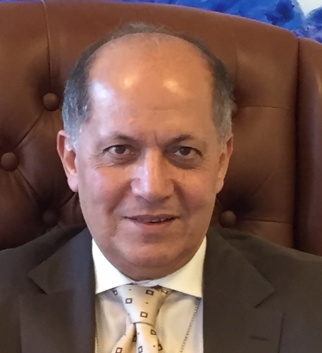 					Curriculum VitaeName:Ahmed Amin FathallaDate of Birth:25 November 1952, Cairo, Egypt.Languages:Arabic, French and English.Current Position/Function:Permanent Observer of the Office for the League of Arab States to the United Nations (since July 2012)Member of the United Nations Human Rights Committee (since January 2008)Academic Degree:B.A. in Law,  1974Diploma in International Relations"Institut International d` Administration Public" France 1978.Working Experience:1975-1976 Assistant District Attorney General, Cairo, Egypt.1976-1977 Joined Ministry of Foreign Affairs, and attended courses at the Egyptian Institute for Diplomatic Studies.August 1977-July 1978 Study for a diploma in International Relations in" Institut International d` administration Public" Paris France.August 1978-January 1979Third Secretary, legal department, Ministry of Foreign Affairs (in charge of Legal Matters relating to International Organizations and specialized Agencies).January 1978- August 1979Member of the office of the Minister of state for foreign Affairs (in charge of Legal Matters relating to International Organizations and specialized Agencies).August 1979-December1983Second Secretary, Permanent Mission of Egypt to the United Nations, New York, representing Egypt for the Sixth committee (legal).1984-1985First Secretary, Legal Department, Ministry of  Foreign Affairs, Cairo, Egypt in charge of Legal Matters relating to International Organizations and specialized Agencies.1985-1987 First secretary, Egyptian Embassy in New Delhi, India, Representative of        Egypt to the Afro- Asian legal Consultative Committee.1987-1989Counselor, Permanent Mission of Egypt to the United Nations Office in Geneva and other specialized Agencies in Switzerland. Head of the Humanitarian and Legal Division at the Mission. Member of the delegation of the Arab Republic of Egypt to the Egypt- Israeli arbitration Tribunal.1990-1996 Legal Affairs advisor - Secretariat of the Basel Convention on the control of Trans-boundary Movement of Hazardous wastes. 1996-1997Deputy Assistant Minister of Foreign Affairs for International legal matters.1997-2001Ambassador of Egypt to the Kingdom of Morocco.2001-2003Deputy Assistant of Foreign minister for International Legal Affairs and Treaties.2003-2004 Ambassador of Egypt in Turkey.2004-2005Assistant Minister of Foreign Affairs for multilateral relations.2005-2009Ambassador of Egypt to the Kingdom of the Netherlands and Representative to the Permanent Court of Arbitration.2009-2010Assistant Foreign Minister responsible for Asian Affairs.2010-2011Assistant Foreign Minister responsible for European Affairs.2011-2012First Under-Secretary at the Ministry of Foreign Affairs in Cairo.Representative of Egypt to the following meetingsFive sessions of the General Assembly Sixth Committee, New York, 1979-1983Seven sessions of the Special Committee on the Non-Use Force, served twice as Vice-Chairman of the Committee, New York, 1979-1985.Five sessions of the special Committee on the Charter of the United Nations and Strengthening the role of the organization, New York, 1981-1984.Conference on the Law of the Sea, 1979-1981.Commission on Disarmament, New York, 1980-1983.Member of the Egyptian Defense Team for the Taba Arbitration 1984-1989.Commission on Human rights, Geneva 1988-1989.International labour conference, 1988.Member of the Egyptian Delegations to the Second Regular Session of the Economic and Social Council, Geneva, 1988-1989. Responsible for Legal and Environmental matters.Working Group on the Rights of the Child, Geneva, 1988-1989. Chairman of one of the Sub-Working Groups.Member of Working Group of Legal and Technical experts with a mandate to prepare a Global Convention on the Control of Trans-boundary Movements of Hazardous Wastes, Geneva, Luxembourg and Basel, 1988-1989 and Chairman of a number of sub working groups dealing with specific controversial related matters. Member of the Egyptian Delegation to the Basel Conference, Basel, 1989.Five sessions of the Ad hoc Committee negotiating the draft convention to combat corruption, Vienna, 2002-2003, and Chairing the open-ended Group on chapter VII related to the mechanism for implementation of the Convention.Chairman of the Egyptian National Committee of the Law of the Sea, 2001-2003.Chairman of the Egyptian National Committee on the International criminal court, 2001-2003.Member of the legislative Committee of the Egyptian National Council for Mother and Child 2001-2005Deputy Head of Delegation to the Fifth Review Conference of the NPT New-York, May 2005. Deputy Head of the Egyptian Delegation to the ministerial meeting of the organization of Islamic Conference (Yemen-Sana'a July 2005).Representative of UNEP to the following meetings:13th and 14th Consultative meetings of the London Dumping convention 1990-1991, IMO, .4th and 5th Meeting of the Legal Working Group on Dumping 1990-1991, IMO, .The Executive Committee and the Assembly of the International Oil pollution Compensation fund, October 1991, .3 th and 4th Meetings of the Standing Committee on Liability for Nuclear Damage, IAEA, , 1990 and 1991.Working Group on Code of Practice for Trans-boundary Movement of Radioactive waste, February 1990, IAEA, Vienna.Serving as Secretary to the following meetings:The two sessions of the Ad hoc working Group of Legal and Technical Experts to develop the elements which might be included in a protocol on liability and compensation for damage resulting from the trans-boundary movements and disposal of hazardous wastes ands other wastes, Geneva 2-6 July, 1990, and Nairobi 6-9 March, 1991. Ad hoc Working Group of legal and technical experts to consider the necessity of establishing mechanisms for the implementation of the Basel Convention on the Control of Trans-boundary Movement of Hazardous wastes and their disposal, Geneva, 24-26 February, 1992.Meeting of experts on Model National Legislation on the management of hazardous wastes in accordance with the  convention on the Control of Trans-boundary Movements of Hazardous wastes and their Disposal, , 6-9 May, 1992.Meeting of Senior Advisors of the Executive Director of UNEP on an International Fund for immediate response action and for compensation for damage resulting from the trans-boundary movements of hazardous wastes and their disposal,  26-28 August, 1992.   Representative of the League of Arab States to the following meetings:Head of the LAS Delegation to the 67th, 68th,  69th and 70th Session of the United Nations General Assembly, New York. (after the High-level segment)Head of the LAS Delegation to the Preparatory Committee for the 2015 Review Conference of the Parties to the Treaty on the Non-Proliferation of Nuclear Weapons (NPT), United Nations, New York, 2014.Head of the LAS Delegation to the 2015 NPT Review Conference, United Nations, New York. (April-May 2015)All meetings of the Security Council and other meetings held under the auspice of the United Nations since July 2012.Chair of the First Arab Media Forum: The Role of Media to Combat Terrorism (June 2015)Chair of the International Forum on “Gender and Conflict Platform” (October 2015)